International Primary CurriculumClass Link Countries –2017 - 2018As each class moves throughout the school they take with them their link country. This gives the children to opportunity to learn in greater depth through new curriculum topics new aspects of their link country.NurserySt PeterSt PaulSt PaulReceptionSt ChristopherENGLANDENGLAND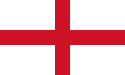 St NicholasSt NicholasENGLANDENGLAND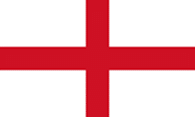 Year OneSt Mary and St AndrewSCOTLAND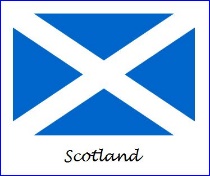 WALESWALES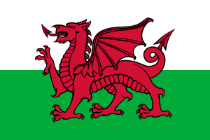 NORTHERN IRELAND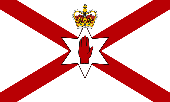 NORTHERN IRELANDYear TwoSt ElizabethCANADA CANADA 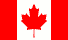 St FrancisSt FrancisFRANCEFRANCE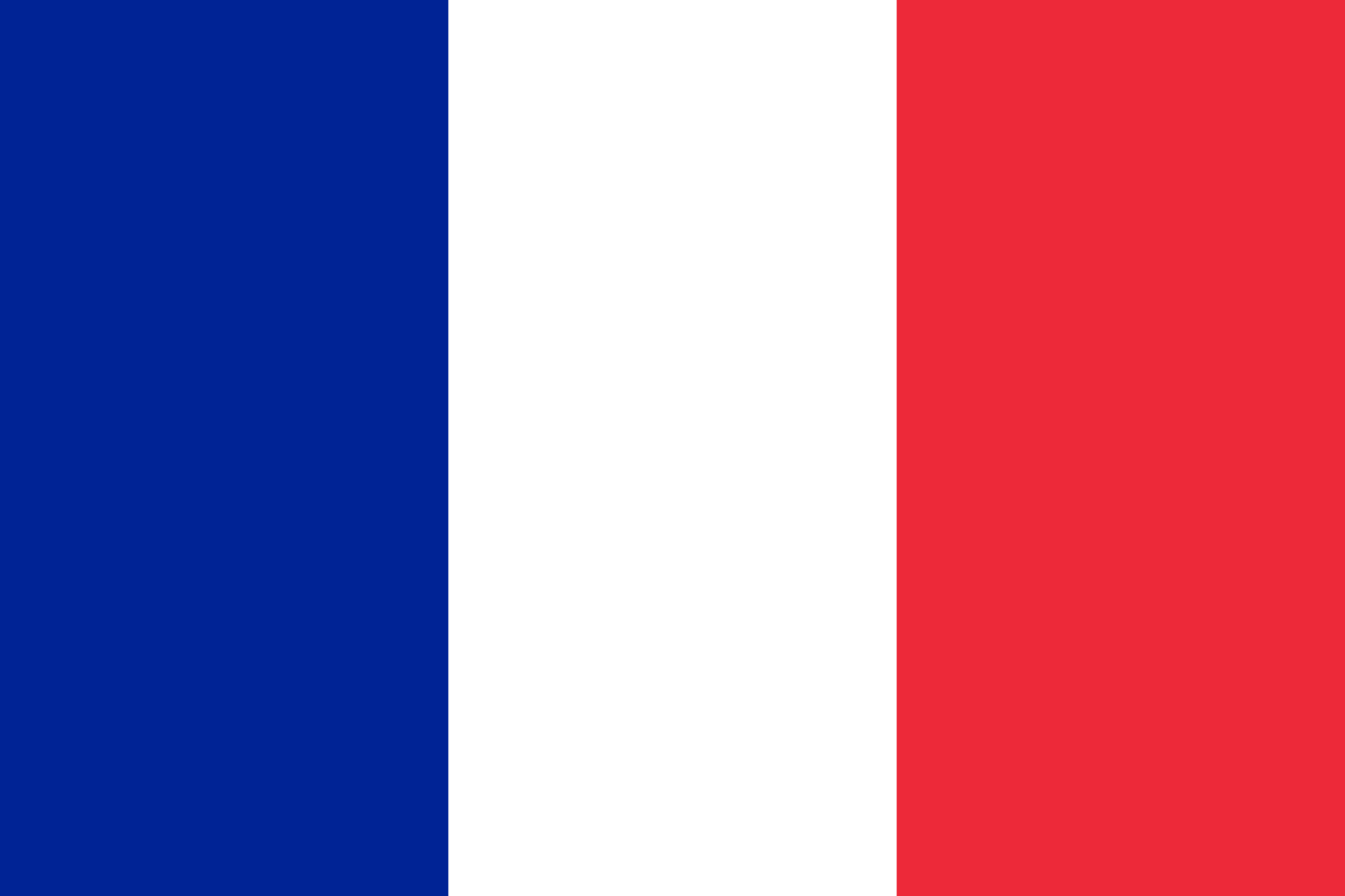 Year ThreeSt JamesMEXICOMEXICO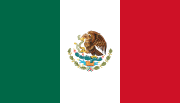 St DavidSt DavidJAPANJAPAN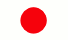 Year FourSt GeorgeITALYITALY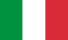 St WinifredSt WinifredINDIAINDIA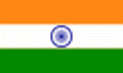 Year FiveSt TeresaNAMIBIANAMIBIA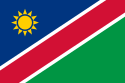 St PatrickSt PatrickMALAYSIAMALAYSIA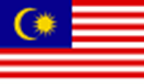 Year SixSt John the BaptistGERMANYGERMANY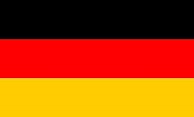 St Joan Of ArcSt Joan Of ArcSOUTH AFRICASOUTH AFRICA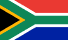 